Lesson 05: Review 04 Memory work6. Q. Did God, then, create man so wicked and perverse?A. No, __________________________________	God ____________________________________________________________________________7. Q. From where, then, did man’s depraved nature come?From ______________________________________________________________________________	________________________________________________________________________________	for _____________________________________________________________________________	that ___________________________________________________________________________.8. Q. But are we so corrupt that we are totally unable to do any good and inclined to all evil?	______, unless ___________________________________________________________________	________________________________________________________________________________Review questions1.(2) What makes humans unique as creatures? ____________________________________________2.(3) Fill in the scheme:			God is ___________________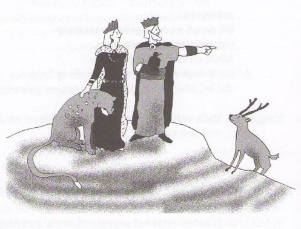 																						Man is ____________________																						Creation is ___________________3.(2) Is the Fall into Sin a myth?     Yes / No4.(3) What, at bottom, is God’s curse? ____________________________________________________	________________________________________________________________________________	________________________________________________________________________________	________________________________________________________________________________